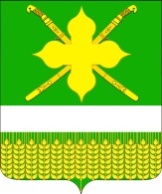 АДМИНИСТРАЦИЯ КИРПИЛЬСКОГО СЕЛЬСКОГО ПОСЕЛЕНИЯ УСТЬ-ЛАБИНСКОГО РАЙОНАП О С Т А Н О В Л Е Н И Е11.10.2023											№ 137ст. КирпильскаяОб утверждении Порядка разработки, реализации и оценки эффективности муниципальных программ Кирпильского сельского поселения Усть-Лабинского районаВ соответствии со статьей 179 Бюджетного кодекса Российской Федерации, Федеральным законом от 6 октября 2003 года № 131-ФЗ «Об общих принципах организации местного самоуправления в Российской Федерации», в целях совершенствования программно-целевого планирования, повышения эффективности решения отдельных социально-экономических проблем Кирпильского сельского поселения Усть-Лабинского района, повышения результативности расходов местного бюджета,  статьями 11, 12 Федерального закона от 28 июня 2014 года № 172-ФЗ «О стратегическом планировании в Российской Федерации», Положением о бюджетном процессе в Кирпильском сельском поселении Усть-Лабинского района, принятого решением Совета Кирпильского сельского поселения Усть-Лабинского района от 6 сентября 2022 года № 1 протокол № 50, постановляю:1. Утвердить Порядок разработки, реализации и оценки эффективности муниципальных программ Кирпильского сельского поселения Усть-Лабинского района (далее — Порядок) согласно приложению.2. Специалистам администрации Кирпильского сельского поселения Усть-Лабинского района − ответственным исполнителям муниципальных программ Кирпильского сельского поселения Усть-Лабинского района, привести муниципальные программы в соответствие с настоящим постановлением при уточнении финансовых параметров муниципальных программ на 2024 год.2.1. Обеспечить методическое руководство процессом разработки и реализации муниципальных программ Кирпильского сельского поселения Усть-Лабинского района.2.2. Осуществлять контроль за соответствием муниципальных программ Кирпильского сельского поселения Усть-Лабинского района требованиям утвержденного Порядка.3. Признать утратившим силу постановление администрации Кирпильского сельского поселения Усть-Лабинского района от 24 декабря 2019 года № 174 «Об утверждении Порядка разработки, реализации и оценки эффективности муниципальных программ Кирпильского сельского поселения Усть-Лабинского района».4. Общему отделу администрации Кирпильского сельского поселения Усть-Лабинского района (Гаркушова) обнародовать настоящее постановление в установленном порядке и разместить на официальном сайте Кирпильского сельского поселения Усть-Лабинского района в информационно-телекоммуникационной сети «Интернет».5. Контроль за исполнением настоящего постановления оставляю за собой.6. Настоящее постановление вступает в силу со дня его официального обнародования.Глава Кирпильского сельского поселенияУсть-Лабинского района							И.В. КритининПриложениек постановлению администрацииКирпильского сельского поселения Усть-Лабинского района от 11.10.2023 года № 137ПОРЯДОКразработки, реализации и оценки эффективности муниципальных программ Кирпильского сельского поселения Усть-Лабинского района1. Общие положения1. 1. Настоящий Порядок разработки, реализации и оценки эффективности муниципальных программ Кирпильского сельского поселения Усть-Лабинского района (далее – Порядок) определяет правила разработки, реализации и оценки эффективности муниципальных программ Кирпильского сельского поселения Усть-Лабинского района (далее - муниципальные программы), а также контроля за ходом их реализации.1.2. Основные понятия, используемые в настоящем Порядке:муниципальная программа – документ стратегического планирования, содержащий комплекс планируемых мероприятий, взаимоувязанных по задачам, срокам осуществления, исполнителям и ресурсам и обеспечивающих наиболее эффективное достижение приоритетов, целей и решение задач социально-экономического развития Кирпильского сельского поселения Усть-Лабинского района;подпрограмма муниципальной программы (далее подпрограмма) – часть муниципальной программы, выделенная исходя из масштаба и сложности задач, решаемых в рамках муниципальной программы, и содержащая комплекс основных мероприятий, взаимоувязанных по срокам, ресурсам и исполнителям;сфера реализации муниципальной программы/подпрограммы - совокупность социальных и экономических процессов, оптимизируемых соответствующей муниципальной программой/подпрограммой;проблема социально-экономического развития - противоречие между желаемым и текущим (или ожидаемым) состоянием сферы реализации муниципальной программы;основные параметры муниципальной программы/подпрограммы - цель, задачи, показатели (индикаторы), ожидаемые (конечные) результаты, сроки реализации, объемы ресурсов муниципальной программы/подпрограммы;цель муниципальной программы/подпрограммы- желаемое состояние сферы реализации муниципальной программы/подпрограммы;задача муниципальной программы/подпрограммы - способы достижения цели муниципальной программы/подпрограммы;мероприятия муниципальной программы (подпрограммы) - совокупность взаимосвязанных действий, направленных на решение соответствующей задачи;ожидаемый (конечный) результат муниципальной программы/подпрограммы - характеристика достижения цели муниципальной программы (подпрограммы), отражающая выгоды от ее реализации, конечные социально-экономические эффекты от реализации муниципальной программы (подпрограммы);показатель (индикатор) муниципальной программы/подпрограммы-количественная характеристика цели, задачи, мероприятия; проект – комплекс взаимосвязанных мероприятий, направленных на достижение уникальных результатов в условиях временных и ресурсных ограничений.1.3. Муниципальные программы разрабатываются исходя из положений федеральных, региональных и муниципальных нормативных правовых актов, на основании решений администрации Кирпильского сельского поселения Усть-Лабинского района (далее – Администрация), главы Кирпильского сельского поселения Усть-Лабинского района, решений иных органов местного самоуправления Кирпильского сельского поселения Усть-Лабинского района.При формировании муниципальных программ учитываются цели и задачи национальных проектов, федеральных проектов, являющихся составной частью соответствующих национальных проектов, региональных проектов, реализуемых в соответствующих сферах.1.4. При формировании целей, задач и основных мероприятий муниципальных программ, а также характеризующих их целевых показателей (индикаторов) учитываются объемы соответствующих источников финансирования, включая бюджеты бюджетной системы Российской Федерации, внебюджетные источники, а также иные инструменты, влияющие на достижение результатов муниципальной программы. 1.5. Муниципальная программа включает в себя подпрограммы, отдельные мероприятия, направленные на достижение целей и решение задач муниципальной программы (подпрограммы), в том числе создание условий для ее реализации, предусматривающие финансирование содержания исполнительных органов муниципальной власти Кирпильского сельского поселения Усть-Лабинского района, обеспечение деятельности муниципальных учреждений, находящихся в их ведомственной (отраслевой) принадлежности, участвующих в реализации муниципальной программы.Внесение изменений в подпрограммы и мероприятия подпрограмм муниципальной программы осуществляется путем внесения изменений в муниципальную программу.1.6. Разработка и реализация муниципальной программы осуществляется ответственным исполнителем, соисполнителями и участниками муниципальной программы.1.7. Ответственным исполнителем муниципальной программы может выступать администрация Кирпильского сельского поселения Усть-Лабинского района (далее - Администрация) или структурное подразделение Администрации, главный распорядитель средств бюджета муниципального образования (далее - ГРБС), определенные Администрацией в качестве ответственного исполнителя муниципальной программы, в компетенции которых находится вопрос, регулируемый муниципальной программой. 1.8. По поручению ответственного исполнителя муниципальной программы разработчиком муниципальной программы (подпрограммы) могут выступать соисполнители муниципальной программы и (или) муниципальные учреждения, осуществляющие свою деятельность в указанной сфере.1.9. Соисполнители муниципальной программы - Администрация, структурные подразделения Администрации, иные органы местного самоуправления Кирпильского сельского поселения Усть-Лабинского района, ГРБС, муниципальные учреждения, ответственные за разработку и (или) реализацию муниципальной программы, подпрограммы, в которых предполагается их участие.1.10. Участники муниципальной программы - Администрация, структурные подразделения Администрации, органы местного самоуправления Кирпильского сельского поселения Усть-Лабинского района, ГРБС, муниципальные предприятия и учреждения, юридические и физические лица, права которых определены ответственным исполнителем муниципальной программы, участвующие в реализации подпрограммы муниципальной программы в рамках своей компетенции.1.11. Муниципальные программы разрабатываются в соответствии с приоритетами социально-экономического развития Кирпильского сельского поселения Усть-Лабинского района с учетом документов стратегического планирования Краснодарского края и Российской Федерации.1.12. Муниципальные программы стратегического планирования подлежат обязательной государственной регистрации в федеральном государственном реестре документов стратегического планирования в порядке и сроки, установленные Правительством Российской Федерации.Ответственность за достоверность и своевременность представления информации для государственной регистрации документов стратегического планирования несет ответственный исполнитель.2. Требования к содержанию муниципальной программы2.1. Для каждой муниципальной программы устанавливается цель, соответствующая критериям конкретности, измеримости, актуальности, достижимости и ограниченности во времени.Для каждой муниципальной программы устанавливаются задачи, решение которых является необходимым для достижения цели муниципальной программы, ожидаемые (конечные) результаты на момент завершения реализации муниципальной программы и целевые показатели (индикаторы).2.2. Муниципальная программа содержит:1) паспорт муниципальной программы по форме согласно приложению № 1 к настоящему Порядку;2) текстовая часть муниципальной программы состоит из следующих разделов :- обоснование необходимости разработки муниципальной программы;- цели и задачи муниципальной программы;- сроки и этапы реализации муниципальной программы;- ресурсное обеспечение муниципальной программы;- сведения о показателях (индикаторах) муниципальной программы и их значениях по форме согласно приложению № 2 к настоящему Порядку;- сведения о финансовом обеспечении программы с разбивкой по подпрограммам, мероприятиям, годам реализации и источникам финансирования муниципальной программы по форме согласно приложению № 3 к настоящему порядку;- методику оценки эффективности реализации муниципальной программы;- дополнительные и обосновывающие материалы (по решению ответственного исполнителя муниципальной программы)2.3. Паспорт муниципальной программы должен содержать следующие разделы:- наименование муниципальной программы;- основание для разработки муниципальной программы;- ответственный исполнитель муниципальной программы;- соисполнители муниципальной программы;- участники муниципальной программы;- цели и задачи муниципальной программы;- сроки и этапы реализации муниципальной программы;- целевые показатели (индикаторы) муниципальной программы;- проекты, реализуемые в рамках муниципальной программы;- подпрограммы муниципальной программы (в случае их наличия);- объемы и источники финансирования муниципальной программы;- ожидаемые результаты реализации муниципальной программы.2.4. Паспорт подпрограммы муниципальной программы формируется аналогично паспорту муниципальной программы.2.5. Цели и задачи муниципальной программы должны соответствовать основным направлениям социально - экономического развития поселения.Требования, предъявляемые к целям муниципальной программы:- специфичность (цели должны соответствовать компетенции муниципальных заказчиков, исполнителей и участников мероприятий муниципальной программы);- достижимость (цели должны быть потенциально достижимы);- измеримость (должна существовать возможность количественной оценки результатов достижения целей);- определимость во времени (должен быть установлен срок достижения цели и определены этапы ее достижения).2.6. Включение в муниципальную программу иных источников финансирования, помимо бюджета поселения, возможно только при документальном их подтверждении (подписанные соглашения, договоры, гарантийные письма, утвержденные паспорта федеральных и региональных государственных и иных целевых программ, законы и решения о соответствующих бюджетах).2.7. Внесение изменений в муниципальную программу является основанием для подготовки проекта решения Совета о внесении изменений в решение о бюджете поселения.Планирование бюджетных ассигнований на реализацию мероприятий муниципальной программы осуществляется в соответствии с Положением о бюджетном процессе в Кирпильском сельском поселении Усть-Лабинского района, утвержденным решением Совета.В ходе исполнения бюджета муниципального образования в текущем финансовом году показатели фактического финансового обеспечения реализации муниципальной программы могут отличаться от показателей, утвержденных в составе муниципальной программы, в пределах и по основаниям, которые предусмотрены в соответствии с Бюджетным кодексом Российской Федерации и нормативными правовыми актами муниципального образования, регулирующими внесение изменений в сводную бюджетную роспись без внесения изменений в решение о бюджете.2.8. Ожидаемые результаты реализации муниципальной программы указываются в виде характеристик основных ожидаемых (планируемых) конечных результатов (изменений, отражающих эффект, вызванный реализацией муниципальной программы) с описанием конкретных завершенных событий (явлений, фактов), позволяющих однозначно оценить достижение цели и результаты реализации муниципальной программы.Оценка достижения ожидаемых (конечных) результатов муниципальной программы осуществляется при помощи целевых показателей (индикаторов). Целевые показатели муниципальной программы отражаются в приложении к муниципальной программе по форме согласно приложению 2 к настоящему Порядку.2.9. Целевые показатели (индикаторы) муниципальной программы должны количественно характеризовать этапы ее реализации, решение задач и достижение целей, а также:- отражать специфику развития конкретной области, проблем и основных задач, на решение которых направлена реализация муниципальной программы;- иметь количественное значение;- непосредственно зависеть от решения основных задач и этапов реализации муниципальной программы.2.10. В перечень целевых показателей (индикаторов) муниципальной программы подлежат включению показатели, значения которых удовлетворяют одному из следующих условий:- рассчитываются по методикам, принятым международными организациями, установленным законодательством Российской Федерации, региональным законодательством;- определяются на основе данных государственного (федерального, регионального) статистического наблюдения, в том числе на территории поселения, или могут быть определены на основании мониторинга информации, находящейся в открытом доступе или доступной ответственному исполнителю и соисполнителям муниципальной программы в рамках межведомственного взаимодействия;- рассчитываются по методикам, включенным в состав муниципальной программы.2.11. Методика расчета целевых показателей (индикаторов) должна обеспечивать сопоставимость показателей, отражающих аналогичные наблюдаемые явления, объекты, процессы или их свойства (в том числе единство единиц измерения и периодичность расчетов). 2.12. Все цели, задачи муниципальной программы и ее подпрограмм должны быть обеспечены показателями. 2.13. Обоснование необходимости разработки программыСодержит развернутое описание проблемы, включая анализ причин ее возникновения, а так же обоснование необходимости решения проблемы программно-целевым методом.При необходимости в данном разделе может быть приведена общая информация о динамике ключевых показателей уровня развития сферы реализации муниципальной программы (на период ее реализации), подкрепляющая выявленные тенденции.Также в рамках данного раздела должен быть сформирован перечень основных проблем соответствующей сферы, которые необходимо решить в рамках муниципальной программы для достижения цели и показателей (индикаторов) муниципальной программы.Прогноз развития сферы реализации муниципальной программы должен определять динамику основных макроэкономических показателей и прогресс в решении основных проблем соответствующей сферы социально-экономического развития по итогам реализации муниципальной программы. При этом должны учитываться параметры прогнозов социально-экономического развития Российской Федерации, Краснодарского края, Усть-Лабинского района, стратегических документов, действующих в сфере реализации муниципальной программы. Прогнозные данные приводятся на период реализации муниципальной программы.3. Основание и этапы разработки муниципальной программы3.1. Основаниями для разработки муниципальных программ являются:- наличие целей и задач, определенных приоритетами и основными направлениями социально-экономического развития Кирпильского сельского поселения Усть-Лабинского района;- наличие проблемных вопросов развития поселения;- наличие требований (рекомендаций) о разработке и принятии аналогичных программ в правовых актах федерального, регионального и (или) муниципального уровня, в том числе, если наличие соответствующей муниципальной программы является условием предоставления межбюджетных трансфертов из других бюджетов бюджетной системы Российской Федерации.В случаях, когда инициатором разработки программы не является Администрация, предложения по разработке (внесению изменений) муниципальной программы (подпрограммы, мероприятия) направляются в Администрацию в соответствии с действующими правилами документооборота.3.2. Разработка проекта муниципальной программы осуществляется ответственным исполнителем совместно с соисполнителями (в случае если программой предусмотрены соисполнители) в форме проекта постановления администрации Кирпильского сельского поселения Усть-Лабинского района. 3.3. Соисполнители муниципальной программы согласовывают проект муниципальной программы в части, касающейся реализуемых ими основных мероприятий (мероприятий) и (или) подпрограмм. В случае если проект муниципальной программы не согласован соисполнителями, к проекту муниципальной программы прилагаются замечания соисполнителей.Ответственный исполнитель направляет проект постановления об утверждении муниципальной программы, согласованный всеми соисполнителями муниципальной программы, на утверждение главе администрации. После утверждения проекта постановления администрации Кирпильского сельского поселения Усть-Лабинского района об утверждении муниципальной программы, представляется ответственным исполнителем в финансовый отдел администрации Кирпильского сельского поселения Усть-Лабинского района в срок до 15 октября года, предшествующего очередному финансовому году. В случае если инициатором формирования (изменения) проекта муниципальной программы выступил Совет поселения, проект муниципальной программы дополнительно представляется на согласование Главе.3.4. После утверждения муниципальной программы (внесения изменений в муниципальную программу) ответственный исполнитель размещает указанное постановление на официальном сайте администрации Кирпильского сельского поселения Усть-Лабинского района в информационно-телекоммуникационной сети «Интернет».3.5. Муниципальные программы, предлагаемые к реализации, начиная с очередного финансового года, утверждаются постановлением администрации Кирпильского сельского поселения Усть-Лабинского района не позднее, чем через пять дней с момента принятия решения о бюджете на очередной финансовый год.3.6. Внесение изменений в муниципальную программу осуществляется путем подготовки проекта постановления администрации Кирпильского сельского поселения Усть-Лабинского района о внесении изменений в муниципальную программу.3.7. Муниципальные программы подлежат приведению в соответствие с решением о бюджете не позднее трех месяцев со дня вступления его в силу.3.8. По итогам года не позднее 31 декабря текущего финансового года в муниципальную программу должны быть внесены изменения в части объемов бюджетных ассигнований, соответствующие последней редакции решения о бюджете на текущий финансовый год.4. Финансовое обеспечение реализации муниципальных программ4.1. Финансовое обеспечение реализации муниципальных программ в части расходных обязательств Кирпильского сельского поселения Усть-Лабинского района осуществляется за счет бюджетных ассигнований местного бюджета Кирпильского сельского поселения Усть-Лабинского района (далее - бюджетные ассигнования), средств федерального и краевого бюджетов, иных источников. Распределение бюджетных ассигнований на реализацию муниципальных программ (подпрограмм) утверждается решением Совета Кирпильского сельского поселения Усть-Лабинского района о бюджете поселения в составе ведомственной структуры расходов бюджета поселения на очередной финансовый год.4.2. В составе расходов на реализацию муниципальных программ отражаются:- расходы федерального бюджета - в части планируемых объемов межбюджетных трансфертов бюджету Кирпильского сельского поселения Усть-Лабинского района, а также расходов на мероприятия, финансируемые напрямую из федерального бюджета;- расходы краевого бюджета - в части планируемых ассигнований краевого бюджета Краснодарского края на реализацию мероприятий муниципальных программ;- расходы местного бюджета - в части планируемых объемов финансирования (а также софинансирования) мероприятий муниципальных программ из бюджета Кирпильского сельского поселения Усть-Лабинского района;- расходы прочих источников - в части расходов, финансируемых за счет иных организаций по мероприятиям, реализуемым при финансовом или организационном участии администрации Кирпильского сельского поселения Усть-Лабинского района, инвестиционным проектам. В муниципальную программу могут быть включены инвестиционные проекты, соответствующие целям и задачам реализации муниципальной программы.4.3. Внесение изменений в муниципальные программы является основанием для подготовки проекта решения Совета Кирпильского сельского поселения Усть-Лабинского района о внесении изменений в бюджет Кирпильского сельского поселения Усть-Лабинского района в соответствии с Положением о бюджетном процессе.4.4. Финансирование подпрограмм, включенных в состав муниципальной программы, осуществляется в порядке и за счет средств, предусмотренных соответственно для подпрограмм.4.5. Планирование бюджетных ассигнований на реализацию муниципальных программ в очередном финансовом году осуществляется в соответствии с нормативными правовыми актами Кирпильского сельского поселения Усть-Лабинского района, регулирующими порядок составления проекта местного бюджета и планирование бюджетных ассигнований.5. Управление, мониторинг и контроль реализации муниципальной программы5.1. Текущее управление и контроль реализации муниципальной программы осуществляется ответственным исполнителем.5.2. Реализация мероприятий муниципальных программ осуществляется в пределах бюджетных ассигнований, предусмотренных на их реализацию решением Совета Кирпильского сельского поселения Усть-Лабинского района на соответствующий финансовый год, не превышающих объемов финансирования, предусмотренных в муниципальных программах, за исключением случаев внесения изменений в сводную бюджетную роспись в соответствии со статьей 217 Бюджетного кодекса Российской Федерации.В случае внесения изменений в сводную бюджетную роспись в соответствии со статьей 217 Бюджетного кодекса Российской Федерации реализация мероприятий муниципальных программ осуществляется в пределах бюджетных ассигнований, предусмотренных на их реализацию сводной бюджетной росписью.5.3. Координацию деятельности соисполнителей и участников муниципальных программ по реализации муниципальных программ осуществляет ответственный исполнитель.5.4. В целях мониторинга реализации муниципальных программ ответственный исполнитель муниципальной программы ежеквартально в в срок не позднее 15-го числа месяца, следующего за отчетным кварталом, представляет главе администрации и одновременно направляет в финансовый отдел администрации отчет о ходе реализации программы. Целью мониторинга является получение на постоянной основе информации о ходе реализации муниципальных программ для принятия управленческих решений по определению, согласованию и реализации возможных корректирующих воздействий. 5.5. Ежеквартальный отчет о ходе реализации муниципальной программы должен содержать:- перечень выполненных мероприятий муниципальной программы с указанием объемов и источников финансирования и результатов выполнения мероприятий;- анализ причин несвоевременного выполнения программных мероприятий;- оценку достигнутых результатов.5.6. С целью проведения оценки эффективности муниципальной программы ответственный исполнитель на основании информации, представленной соисполнителями и участниками муниципальной программы, разрабатывает годовой отчет о ходе реализации муниципальной программы (далее  годовой отчет). Годовой отчет утверждается администрацией Кирпильского сельского поселения Усть-Лабинского района и предоставляется в финансовый отдел до 1 марта года, следующего за отчетным.Годовой отчет предоставляется в соответствии с формами (приложения № 4,5) и пояснительной запиской, которая содержит:- конкретные результаты, достигнутые за отчетный период;- перечень мероприятий, выполненных и невыполненных (с указанием причин) в установленные сроки;- анализ факторов, повлиявших на ход реализации муниципальной программы;- данные об использовании бюджетных ассигнований и иных средств на выполнение мероприятий муниципальных программ;- информацию об изменениях, внесенных в муниципальную программу;- иную информацию.5.7. Доклад ответственного исполнителя о ходе реализации муниципальной программы при необходимости заслушивается на Совете депутатов Кирпильского сельского поселения Усть-Лабинского района.5.8. На основании утвержденных администрацией Кирпильского сельского поселения Усть-Лабинского района годовых отчетов ответственных исполнителей начальник финансового отдела до 1 апреля года, следующего за отчетным, разрабатывает и представляет главе администрации сводный годовой доклад о ходе реализации и оценке эффективности муниципальных программ. Оценка эффективности реализации муниципальных программ проводится в целях анализа результатов выполнения муниципальных программ по следующим критериям: - сведения об основных результатах реализации муниципальных программ за отчетный период;- сведения о степени соответствия установленных и достигнутых целевых индикаторов и показателей муниципальных программ за отчетный год;- сведения о выполнении расходных обязательств, связанных с реализацией муниципальных программ;- оценка деятельности ответственных исполнителей по реализации муниципальных программ;- при необходимости  предложения об изменении форм и методов управления реализацией муниципальной программы, сокращении (увеличении) финансирования и (или) досрочном прекращении отдельных мероприятий или муниципальной программы в целом.Оценка эффективности реализации муниципальных программ осуществляется за прошедший год в целом по муниципальным программ и подпрограммам в соответствии с разделом 7 настоящего Порядка.5.9. Ответственный исполнитель размещает годовой отчет о ходе реализации муниципальной программы на официальном сайте администрации Кирпильского сельского поселения Усть-Лабинского района в сети Интернет не позднее 1 мая года, следующего за отчетным.5.10. Сводная информация о ходе реализации и оценке эффективности муниципальных программ, подготовленная начальником финансового отдела администрации, размещается на официальном сайте администрации Кирпильского сельского поселения Усть-Лабинского района в сети Интернет.5.11. По результатам мониторинга и (или) оценки эффективности муниципальной программы администрацией Кирпильского сельского поселения Усть-Лабинского района может быть принято решение о необходимости прекращения или об изменении, начиная с очередного финансового года, ранее утвержденных муниципальных программ, в том числе необходимости изменения объема бюджетных ассигнований на финансовое обеспечение реализации муниципальных программ.6. Полномочия ответственного исполнителя, соисполнителяи участников при разработке и реализации муниципальных программ6.1. Ответственный исполнитель:- обеспечивает разработку муниципальной программы, координацию деятельности соисполнителей и участников в процессе ее разработки и внесения проекта постановления об утверждении муниципальной программы;- организует реализацию муниципальной программы, принимает решение о внесении изменений в муниципальную программу, несет ответственность за достижение целевых индикаторов и показателей муниципальной программы, а также конечных результатов ее реализации;- представляет по запросам главы администрации сведения, необходимые для проведения мониторинга реализации муниципальной  программы;- запрашивает у соисполнителей информацию, необходимую для проведения оценки эффективности муниципальной программы и подготовки отчета о ходе реализации муниципальной программы;- рекомендует соисполнителям осуществить разработку отдельных мероприятий, в том числе в форме подпрограммы;- подготавливает годовой отчет и представляет его главе администрации, после утверждения - в финансовый отдел.6.2. Соисполнители:- участвуют в разработке и осуществляют реализацию соответствующих подпрограмм муниципальной программы;- представляют в установленный срок ответственному исполнителю необходимую информацию для подготовки ответов на запросы главы администрации, а также отчет о ходе реализации мероприятий муниципальной программы;- представляют ответственному исполнителю информацию, необходимую для проведения оценки эффективности муниципальной программы и подготовки отчета о ходе реализации муниципальной программы.6.3. Участники муниципальной программы:- осуществляют реализацию мероприятий муниципальной программы в рамках своей компетенции;- представляют ответственному исполнителю и соисполнителю предложения при разработке муниципальной программы в части мероприятий муниципальной программы, в реализации которых предполагается их участие;- представляют ответственному исполнителю и соисполнителю необходимую информацию для подготовки ответов на запросы главы администрации, а также отчет о ходе реализации мероприятий муниципальной программы;- представляют ответственному исполнителю и соисполнителю информацию, необходимую для проведения оценки эффективности муниципальной программы и подготовки годового отчета.7. Методика оценки эффективности муниципальной программы7.1. Оценка эффективности реализации муниципальных программ производится ежегодно финансовым отделом Администрации. 7.2. Оценка эффективности муниципальной программы производится с учетом следующих составляющих:- оценки степени достижения целей и решения задач муниципальной программы;- оценки степени реализации мероприятий и достижения ожидаемых непосредственных результатов их реализации (далее – оценка степени реализации мероприятий);- оценки степени соответствия запланированному уровню затрат.7.3. Степень реализации мероприятий муниципальной программы оценивается как доля мероприятий, выполненных в полном объеме, по следующей формуле:СРм = Мв / М,где:СРм – степень реализации мероприятий;Мв – количество мероприятий, выполненных в полном объеме, из числа мероприятий, запланированных к реализации в отчетном году;М – общее количество мероприятий, запланированных к реализации в отчетном году.7.4. Степень соответствия запланированному уровню затрат оценивается по муниципальной программе как отношение фактически произведенных в отчетном году расходов на реализацию муниципальной программы к их плановым значениям по следующей формуле:ССуз = Зф / Зп,где:ССуз – степень соответствия запланированному уровню расходов;Зф – фактические расходы на реализацию муниципальной программы в отчетном году;Зп – плановые расходы на реализацию муниципальной программы в отчетном году.7.5. В качестве плановых расходов из всех источников используются данные по объемам расходов, предусмотренных за счет соответствующих источников на реализацию муниципальной программы в соответствии с редакцией муниципальной программы, действующей по состоянию на 31 декабря отчетного года.7.6. Для оценки степени достижения целей и решения задач (далее – степень реализации) муниципальной программы определяется степень достижения плановых значений каждого показателя (индикатора), характеризующего цели и задачи муниципальной программы.7.7. Степень достижения планового значения показателя (индикатора) рассчитывается по следующим формулам:- для показателей (индикаторов), желаемой тенденцией развития которых является увеличение значений:СДпз=ЗПф / ЗПп;- для показателей (индикаторов), желаемой тенденцией развития которых является снижение значений:СДпз=ЗПп / ЗПф;где:СДпз – степень достижения планового значения показателя (индикатора, характеризующего цели и задачи муниципальной программы);ЗПф – значение показателя (индикатора), характеризующего цели и задачи проекта, комплекса процессных мероприятий, фактически достигнутое на конец отчетного периода;ЗПп – плановое значение показателя (индикатора), характеризующего цели и задачи проекта, комплекса процессных мероприятий.7.7. Степень реализации муниципальной программы рассчитывается по формуле: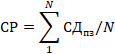 где:CР – степень реализации муниципальной программы;СДпз – степень достижения планового значения показателя (индикатора), характеризующего цели и задачи муниципальной программы;N – число показателей (индикаторов), характеризующих цели и задачи муниципальной программы.При использовании данной формулы в случаях, если СДпз больше 1, значение СДпз принимается равным 1.7.9. Эффективность реализации муниципальной программы оценивается в зависимости от значений оценки степени реализации муниципальной программы, степени реализации мероприятий и степени соответствия запланированному уровню затрат по следующей формуле:ЭР=СР*СРм/ССуз*100%,где:ЭР – эффективность реализации муниципальной программы;СР – степень реализации муниципальной программы;СРм – степень реализации мероприятий;ССуз– степень соответствия запланированному уровню затрат.В случае, если отношение СРм/ССуз больше 1, отношение принимается равным 1.7.10. Эффективность реализации муниципальной программы признается высокой, в случае если значение ЭР составляет не менее 90%.Эффективность реализации муниципальной программы признается средней, в случае если значение ЭР составляет не менее 80%.Эффективность реализации муниципальной программы признается удовлетворительной, в случае если значение ЭР составляет не менее 70%.В остальных случаях эффективность реализации муниципальной программы признается неудовлетворительной.7.11. Муниципальной программой может быть предусмотрена иная методика оценки эффективности реализации муниципальной программы.Глава Кирпильского сельского поселенияУсть-Лабинского района						И.В. КритининПриложение № 1 к ПорядкуПаспортмуниципальной программы _______________________________________________________(наименование муниципальной программы)Приложение № 2 к ПорядкуСведения о показателях (индикаторах) муниципальной программы и их значенияхОтветственный исполнитель ___________________ /Ф.И.О./					подписьПриложение № 3 к ПорядкуСведения о финансовом обеспечении муниципальной программы
______________________________________________________
(наименование программы)Ответственный исполнитель ___________________ /Ф.И.О./					подписьПриложение № 4 к ПорядкуОтчето реализации мероприятий муниципальной программы______________________________________________________
(наименование программы)за 20___ годОтветственный исполнитель ___________________ /Ф.И.О./					подписьПриложение № 5 к ПорядкуОтветственный исполнитель ___________________ /Ф.И.О./					подписьНаименование муниципальной программыОснование для разработки  муниципальной программыОтветственный исполнитель муниципальной программы Соисполнители муниципальной программыУчастники муниципальной программыЦели и задачи муниципальной программы Сроки и этапы реализации муниципальной программы  Целевые показатели (индикаторы) муниципальной программыПроекты, реализуемые в рамках муниципальной программыПодпрограммы муниципальной программы Объемы и источники финансирования  муниципальной программыОжидаемые результаты реализации муниципальной программы№
п/пПоказатель (индикатор) (наименование)Единица
измеренияЗначения показателей (индикаторов)№
п/пПоказатель (индикатор) (наименование)Единица
измеренияЗначения показателей (индикаторов)1Показатель (индикатор)…Наименование мероприятияСрок реализацииПланируемые объемы и источники финансирования (тыс. рублей в действующих ценах года реализации мероприятия)Планируемые объемы и источники финансирования (тыс. рублей в действующих ценах года реализации мероприятия)Планируемые объемы и источники финансирования (тыс. рублей в действующих ценах года реализации мероприятия)Планируемые объемы и источники финансирования (тыс. рублей в действующих ценах года реализации мероприятия)Планируемые объемы и источники финансирования (тыс. рублей в действующих ценах года реализации мероприятия)Наименование мероприятияСрок реализациивсегов том числев том числев том числев том числеНаименование мероприятияСрок реализациивсегокраевой бюджетфедеральный бюджетместный бюджетпрочие источники1234567Подпрограмма 1 ____________________Подпрограмма 1 ____________________Подпрограмма 1 ____________________Подпрограмма 1 ____________________Подпрограмма 1 ____________________Подпрограмма 1 ____________________Подпрограмма 1 ____________________1.1. Наименование мероприятия1.2. НаименованиемероприятияВсего по подпрограмме 1в том числе по годам реализацииПодпрограмма 2 ____________________Подпрограмма 2 ____________________Подпрограмма 2 ____________________Подпрограмма 2 ____________________Подпрограмма 2 ____________________Подпрограмма 2 ____________________Подпрограмма 2 ____________________2.1. Наименование мероприятия2.2. Наименование мероприятияВсего по подпрограмме 2в том числе по годам реализацииИТОГО ПО ПРОГРАММЕв том числе по годам реализацииНаименования муниципальной программы, подпрограммы, мероприятийПлановый объем финансированияна 20__ год (тыс. руб.)Плановый объем финансированияна 20__ год (тыс. руб.)Плановый объем финансированияна 20__ год (тыс. руб.)Плановый объем финансированияна 20__ год (тыс. руб.)Плановый объем финансированияна 20__ год (тыс. руб.)Выполнено на отчетную дату(тыс. руб.)Выполнено на отчетную дату(тыс. руб.)Выполнено на отчетную дату(тыс. руб.)Выполнено на отчетную дату(тыс. руб.)Выполнено на отчетную дату(тыс. руб.)% исполнения, всегоРезультат выполнения / причины невыполненияНаименования муниципальной программы, подпрограммы, мероприятийВсего, в том числефедеральный бюджеткраевой бюджетместный бюджет прочие источникиВсего, в том числефедеральный бюджеткраевой бюджетместный бюджет прочие источники% исполнения, всегоРезультат выполнения / причины невыполненияПодпрограмма 1Наименование мероприятия1.2. Наименование мероприятияВсего по подпрограмме 1…ИТОГО ПО ПРОГРАММЕОтчет о фактически достигнутых значениях показателей (индикаторов) муниципальной программы__________________________________________________________________________________(наименование муниципальной программы)за 20___ год№
п/пПоказатель (индикатор)Единица измеренияЗначения показателей (индикаторов) муниципальной программыЗначения показателей (индикаторов) муниципальной программы% исполненияОбоснование отклонений значений показателя (индикатора)№
п/пПоказатель (индикатор)Единица измеренияОтчетный годОтчетный год% исполненияОбоснование отклонений значений показателя (индикатора)№
п/пПоказатель (индикатор)Единица измеренияПланФакт% исполненияОбоснование отклонений значений показателя (индикатора)